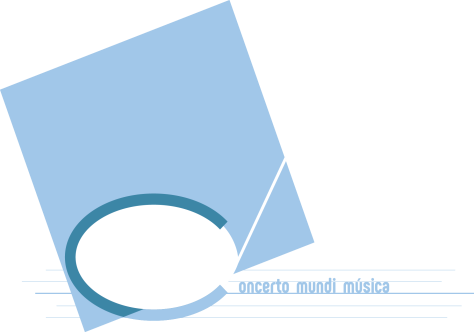 INSCRIPCIÓN  ALUMN@S DE 1º  PRIMARIANº SOCI@  AMPA  :       						CURSO ESCOLAR:				                       Nombre   ___________________________  Apellidos __________________________________________________Fecha  Nac:.  __________________ Letra curso _____   (indicar curso que va a realizar)Teléfonos de contacto: Progenitor 1: _________________Progenitor 2:________________Otros:________________     Dirección __________________________________________________________________C.P. _______________    Email ________________________________________________________________________________________Nombre Progenitor 1 / Progenitor 2_________________________________________________________________Datos bancarios :IBANENTIDADOFICINAD.C.Nº CUENTATITULAR:                                                                                                             D.N.I.TITULAR:                                                                                                             D.N.I.TITULAR:                                                                                                             D.N.I.TITULAR:                                                                                                             D.N.I.TITULAR:                                                                                                             D.N.I.ACTIVIDAD  MUSICAL A ELEGIR: OPCIÓN 1: PRELENGUAJE MUSICALOPCIÓN 2: PRELENGUAJE MUSICAL    +    INSTRUMENTO (violín, viola, cello, piano, guitarra,                                                                                        ukelele, clásica/eléctrica, bajo eléctrico, flauta travesera)  (*)(*)        Modalidad clases de instrumento:INDICAR  OPCIÓN ELEGIDA y TIEMPO ELEGIDO :     _____________________________________________________________                           __________________________________________________________________________________________    DIAS   Y   HORARIO DE CLASES:    MARCA CON UNA (X),  TODA LA DISPONIBILIDAD PARA REALIZAR LA ACTIVIDAD